新 书 推 荐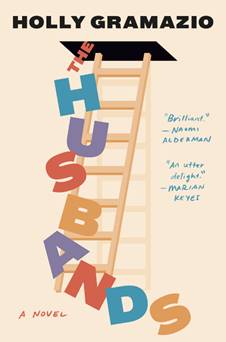 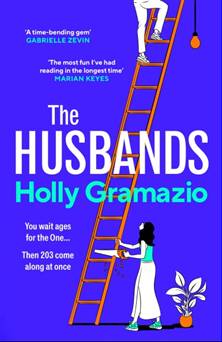 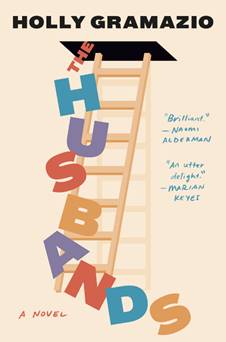 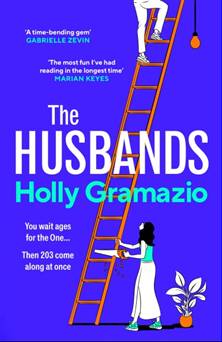 中文书名：《我的丈夫“们”》英文书名：THE HUSBANDS作    者：Holly Gramazio出 版 社：Chatto & Windus代理公司：David Higham/ANA/Conor 页    数：368页出版时间：2024年4月代理地区：中国大陆、台湾审读资料：电子稿类    型：大众文学版权已授： 巴西、芬兰、法国、德国、希腊、匈牙利、意大利、韩国、立陶宛、葡萄牙、罗马尼亚、西班牙·《明星论坛报》19本必读新书之一：19 new books to get you through a Minnesota winter (startribune.com)·访问Spotify，边听歌单边阅读：THE HUSBANDS by Holly Gramazio - playlist by Vintage Books | Spotify内容简介：迈克尔是劳伦的丈夫，他善良、可爱、体贴，经常打扫卫生，早餐三明治也做得很棒。唯一的问题是——劳伦此前从未见过迈克尔，对他一无所知。劳伦很享受她的生活：无聊但稳定的工作，有趣而亲密的朋友，还有伦敦东南部的一套公寓。有一天晚上，劳伦告别闺蜜艾莱妮，回到家中，却发现一个陌生男人出现在她的公寓里。这名男子自称为劳伦的丈夫，而从照片到电费单，所有证据都表明他确实是。这件事本身就相当令人惊讶。而更令劳伦震惊的是，这名男子爬进阁楼换电灯泡，之后突然消失，另一个人，也就是说，另一个丈夫顺着梯子爬了下来。 劳伦慢慢意识到，不知何故，她的阁楼能无穷无尽地创造出丈夫。每有一个新丈夫顺着梯子爬下来，都会给她的生活带来改变，呈现出一种新的形态——在劳伦看来是这样，但是除她之外的每个人都觉得，劳伦和她丈夫的生活向来都是如此。劳伦试图弄清楚情况，但她也开始挨个了解她的丈夫们，并一一筛选：一些人几分钟就让劳伦摇头，更多人则需要几周时间。劳伦在寻找一个完美的丈夫，先是陪她参加艾莱妮的婚礼，然后一起走完剩下的人生。唯一的问题是，若是可以像换灯泡一样轻松地更换丈夫，又该怎么知道现在的丈夫是否足够好，是否值得托付，又或者，哪一个才是最好的？作者简介：霍莉·格拉马齐奥(Holly Gramazio)是一名游戏设计师、策展人和作家，原籍阿德莱德，现居伦敦。她创立了Now Play This音乐节，于伦敦萨默塞特宫举办，将商业游戏和实验游戏融为一体。她曾为独立游戏DICEY DRAGONS编写剧本，该游戏销量超过85万册，并获得了独立评审团大奖；她曾与Naomi Alderman、Lawrence Lek、华纳兄弟、Four Circle Interactive、Hide&Seek、Wellcome Trust、New Scientist Live、泰特现代美术馆和V&A等合作开发数字和实体游戏。她拥有阿德莱德大学创意写作博士学位，合作了一本关于游戏的著作，由麻省理工学院出版社出版，并为Wellcome Collection、《卫报》《科学画廊》《开放大学》《Tabletop Gaming杂志》《伦敦随笔》《Arc》《Critical Hits》等刊物撰稿。欢迎访问她的个人主页http://www.hollygramazio.net/.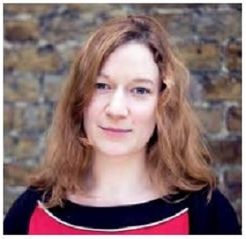 媒体评价：“这部奇幻爱情喜剧从一个难以想象的点子出发，作者从一个全新的角度探讨了当前人们对约会与配对的态度和方法。世上的人千奇百怪，你怎么能知道‘真命天子’就在拐角处（或阁楼楼梯上）？”——《柯克斯》“一个非常出色的概念。它既有趣又感性，还以一种完全创新的方式探讨了承诺和浪漫等棘手问题，以及爱的真正含义。这是你今年能读到的最搞笑、最迷人、最有启发性的小说。它将成为 2024 年书友会的热门话题。”——基思·斯图尔特，著有《我们的世界》和《我们的频率》“精彩、热闹、出人意料，又充满智慧与哲学。我爱不释手。”——纳奥米·奥尔德曼(Naomi Alderman)“太棒了：新鲜、新颖、极具娱乐性，而且令人倍感舒适......我无数次笑出声来.....这是我长久以来读过的最有趣的书，将阅读变为纯粹的享受。”——玛丽安·凯斯(Marian Keyes)“丰满的人物，语言风趣，还有深刻哲思。我喜欢所有的丈夫，甚至（尤其是）那些糟糕的丈夫。这是一部关于当代生活方式的佳作，其思考将会历久弥新。”——加布里埃尔·泽文( Gabrielle Zevin)，著有《明天，明天，明天》感谢您的阅读！请将反馈信息发至：版权负责人Email：Rights@nurnberg.com.cn安德鲁·纳伯格联合国际有限公司北京代表处北京市海淀区中关村大街甲59号中国人民大学文化大厦1705室, 邮编：100872电话：010-82504106, 传真：010-82504200公司网址：http://www.nurnberg.com.cn书目下载：http://www.nurnberg.com.cn/booklist_zh/list.aspx书讯浏览：http://www.nurnberg.com.cn/book/book.aspx视频推荐：http://www.nurnberg.com.cn/video/video.aspx豆瓣小站：http://site.douban.com/110577/新浪微博：安德鲁纳伯格公司的微博_微博 (weibo.com)微信订阅号：ANABJ2002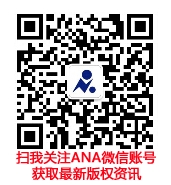 